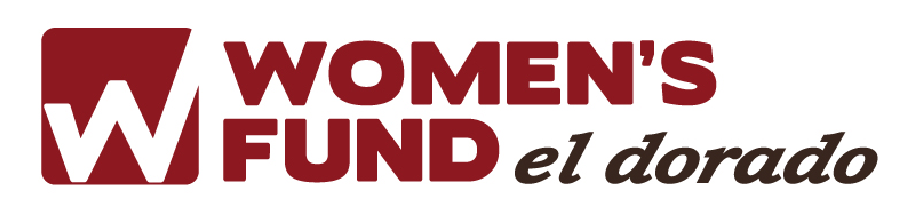 womensfundeldorado.org/wicklineWICKLINE SCHOLARSHIP FAQS - 2024Q. Who can apply?A. To be eligible, students must meet all of the following criteria:Reside on the western slope of El Dorado CountyBe a female 22 years of age or olderBe accepted by and plan to attend an accredited educational or vocational institution for any period between June 1, 2024 and May 31, 2025Demonstrate financial needBe available for a possible interview by the Wickline Scholarship CommitteeQ. How much is awarded?A. For 2024, scholarships of up to $2,000 each will be granted.Q. How are the applications evaluated?A. Applications are scored by:Financial NeedPersonal HistoryCompleteness of ApplicationQ. When is the application available?A. January 2, 2024Q. When is the application due?A. Before 5 pm on March 15, 2024Q. When will the recipients be notified?A.	Recipients and unsuccessful applicants will be notified in early April 2024. Recipients will be invited to the Women's Fund El Dorado annual Grants Gala to be introduced to the membership.  Date and format of this event has not yet been determined.Q. What other documentation is required with the application?A. In order to be considered a complete application, the following documents 	must be attached to the application:1. Proof of El Dorado County western slope residence; such as one of the 		following:Federal (1040) tax return with home address (with acceptable date) California (540) tax return with home address (with acceptable date) Paycheck stub OR letter of employment verification on company letterhead that states your home address.  California bank account with home address-checking or savings statements California utility bill (gas, electric, telephone, cable, etc.) Copy of current lease with home address California State Aid or Social Welfare with home address Vehicle registration and/or vehicle insurance (California company) with home address California health insurance OR Medi-Cal ID with home addressCalifornia property taxes (student’s name only) with home address Proof of Financial Need.An IRS Tax Return (1040) or yearly budget Provide a letter of recommendation.Documentation of college units completed at time of application (if any).Proof of acceptance or enrollment from an accredited educational or vocational institution.Q. Where can I receive an application?	A. Online at womensfundeldorado.org/wicklineQ. Where do I send a completed application and supporting documents?A. This is done via our online application system.Q. How will the monies be distributed?A. Monies will be paid directly to the university/college to which the applicant has been accepted upon recipient’s university/college registration. Scholarship monies must be used for university/college tuition and/or fees. We are not able to pay for books and supplies. Funds may be used for any education period between June 1, 2024 and May 31, 2025.Q. Can I apply for the scholarship more than once?A. YesQ. Can I be awarded the scholarship more than once?A. An individual can receive the scholarship twice and must reapply for consideration.Q. Who can I contact if I have questions?	A. WFED Education Committee Chair at education@womensfundeldorado.org.